Lesson 3 Practice ProblemsLine  is tangent to a circle with diameter . Explain why the measure of angle  must equal the measure of angle .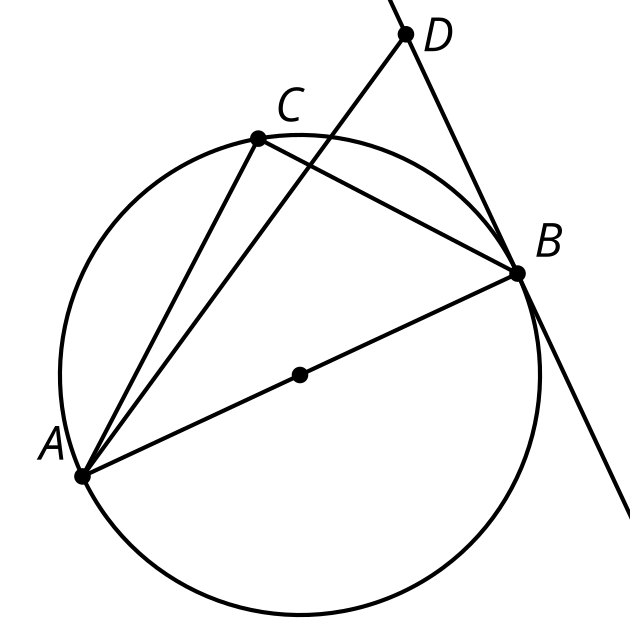 Line  is perpendicular to the circle centered at  with radius 1 unit. The length of  is 1.5 units. Find the length of segment .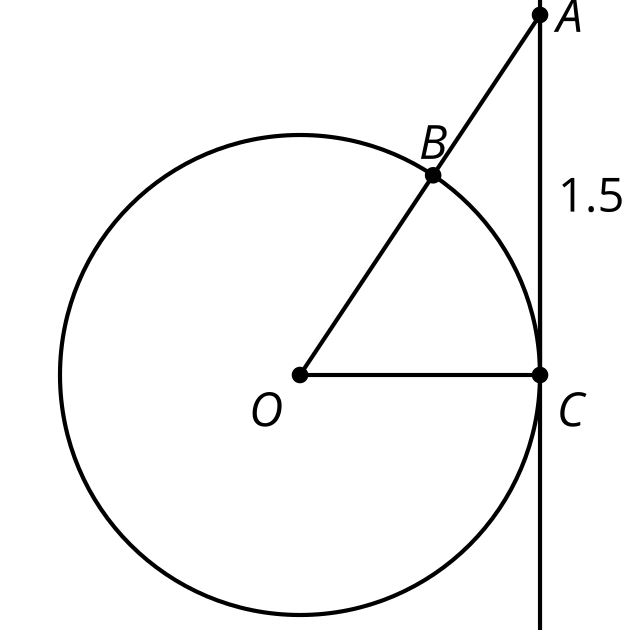 Technology required. Line  is tangent to a circle of radius 1 inch centered at . The length of  is 1.2 inches. The length of  is 1.7 inches. Which point on the circle is closest to point ?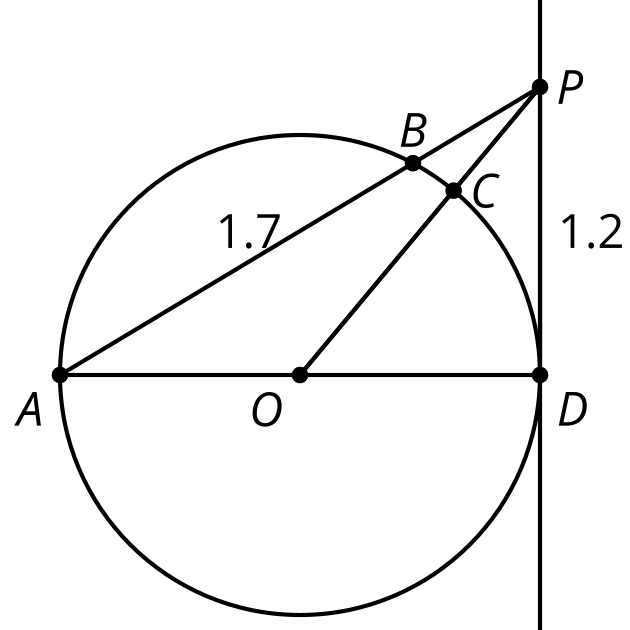 point point point point The arc from  to  not passing through  measures 50 degrees. Select all the true statements.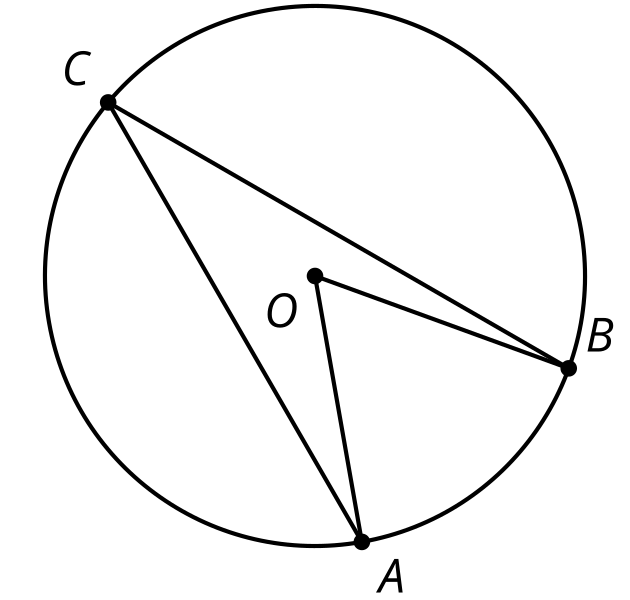 Angle  measures 50 degrees.Angle  measures 25 degrees.Angle  measures 50 degrees.The arc from  to  not passing through  measures 180 degrees.Angles  and  are congruent.(From Unit 7, Lesson 2.)Chords  and  intersect at point . List 3 pairs of angles that must be congruent.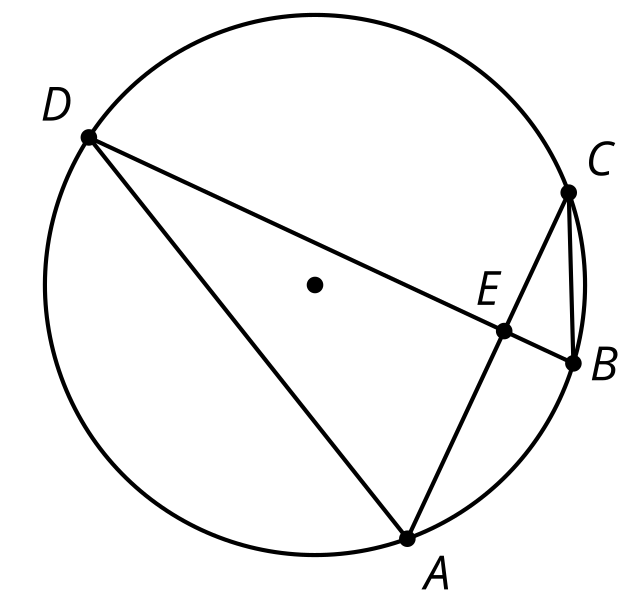 (From Unit 7, Lesson 2.)The image shows a circle with diameters  and . Prove that chords  and  (not drawn) are congruent.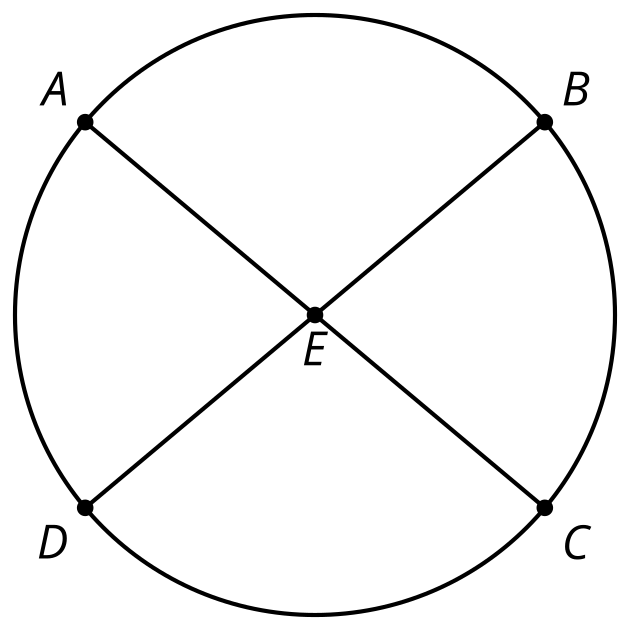 (From Unit 7, Lesson 1.)The line represented by  is transformed by the rule . What is the slope of the image?3-3(From Unit 6, Lesson 12.)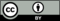 © CC BY 2019 by Illustrative Mathematics®